ASIGNATURA: INGLESGuía TECHNOLOGY 2¨Profesora: Mrs. Teresa Zúñiga C.I.- LEER UN TEXTO RELATIVO A LAS ADICCIONES RELACIONADAS CON LA TECNOLOGIA Y DESARROLLAR LAS ACTIVIDADES A CONTINUACION (24 PUNTOS).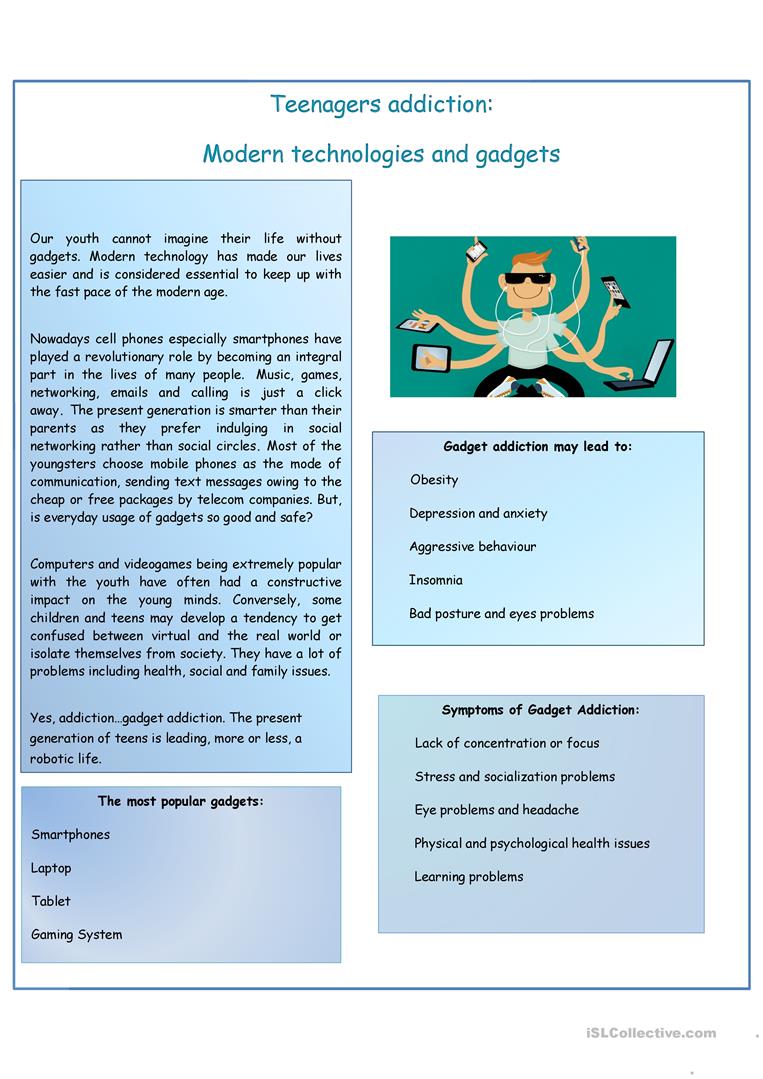 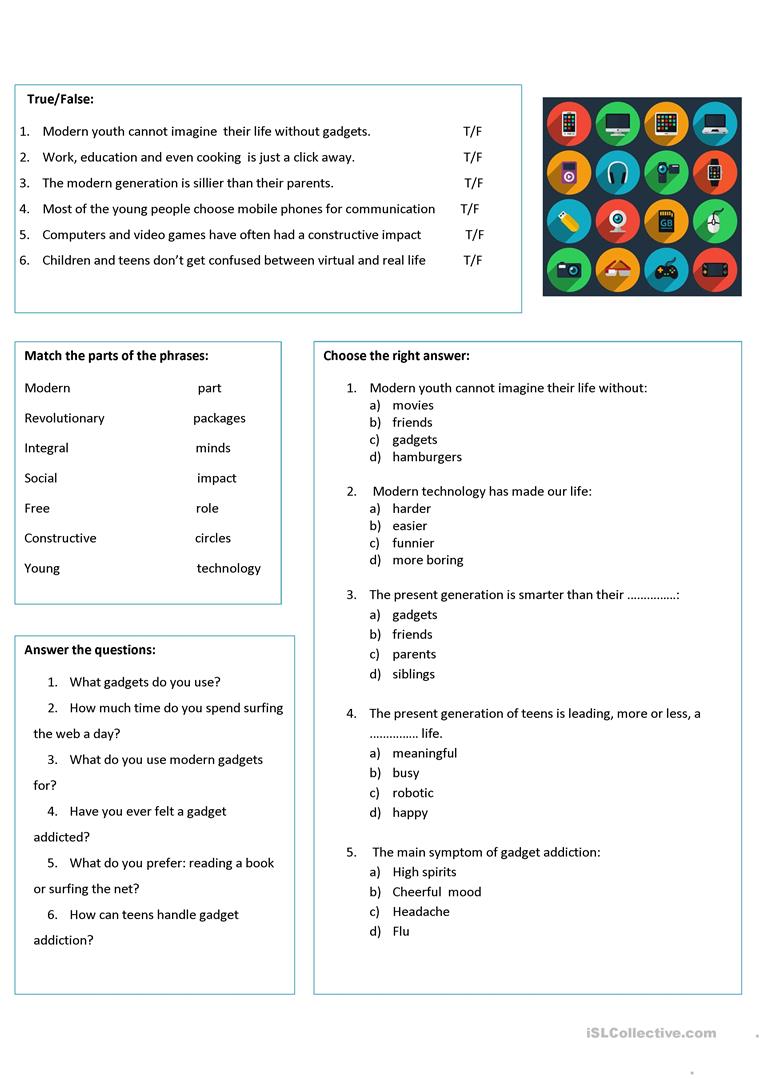 II.- CHOOSE ONE WORD EACH DAY AND CREATE SENTENCES RELATED TO TECHNOLOGY.(16 POINTS)1.- Choose one word each day and create sentences related to daily action (16 points).One English Word a Day!2.- Write a sentence for each word you’ve learned. Avoid short sentences (I’m bored/The food is great). Ex: Some of my classmates are obnoxious because they won’t stop laughing in class. 1.- ____________________________________________________________________________________.2.- ____________________________________________________________________________________.3.- ____________________________________________________________________________________.4.- ____________________________________________________________________________________.5.- ____________________________________________________________________________________.6.- ____________________________________________________________________________________.7.- ____________________________________________________________________________________.8.- ____________________________________________________________________________________.ESTABLECIMIENTO:LICEO BETSABÉ HORMAZÁBAL DE ALARCÓNLICEO BETSABÉ HORMAZÁBAL DE ALARCÓNLICEO BETSABÉ HORMAZÁBAL DE ALARCÓNCURSO:2º  medio A y B FECHA:NOMBRE ALUMNO:EDADRUTPUNTAJE IDEAL40PUNTAJE OBTENIDONOTAAprendizajes esperados que se evaluarán:- Comprender un texto relativo a el uso de la tecnología y las adicciones  a esta extrayendo información explicita e implícita.-Incrementar vocabulario relativo a la tecnología.1.-2.-3.-4.-5.-6.-7.-8.- 